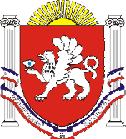 РЕСПУБЛИКА КРЫМРАЗДОЛЬНЕНСКИЙ РАЙОНКОВЫЛЬНОВСКИЙ СЕЛЬСКИЙ СОВЕТ  39 (внеочередное) заседание 2 созываРЕШЕНИЕ19 апреля 2022 года			с. Ковыльное 					№ 250О внесении изменений в решение Ковыльновского сельского совета от 27.11.2019 № 34 «Об утверждении Положения о муниципальной службе в Ковыльновском сельском поселении Раздольненского района Республики Крым» (в редакции решений от 26.02.2020 № 65; от 19.03.2020 № 71; от 22.04.2020 № 77; от 16.03.2021 № 135; от 10.11.2021 № 207, от 09.03.2022 № 233) В соответствии с Федеральным Законом от 02.03.2007 № 25-ФЗ «Об основах муниципальной службы в Российской Федерации», Законом Республики Крым от 16.09.2014 № 76-ЗРК «О муниципальной службе в Республике Крым», Законом Республики Крым от 26.10.2016 № 290-ЗРК «О внесении изменений в некоторые законы Республики Крым», Уставом муниципального образования Ковыльновское сельское поселение Раздольненского района Республики Крым, принимая во внимание заключение прокуратуры Раздольненского района от 29.03.2022  № Исорг-20350020-659-22/20350020 Ковыльновский сельский совет РЕШИЛ:1. Внести в решение Ковыльновского сельского совета от 27.11.2019 № 34 «Об утверждении Положения о муниципальной службе в Ковыльновском сельском поселении Раздольненского района Республики Крым» (в редакции решений от 26.02.2020 № 65; от 19.03.2020 № 71; от 22.04.2020 № 77; от 16.03.2021 № 135; от 10.11.2021 № 207, от 09.03.2022 № 233) следующие изменения:1.1. в приложении к решению:1) пункт 5 статьи 7 изложить в следующей редакции:«5. К кандидатам, назначаемым на должность главы местной администрации по контракту, уставом муниципального образования могут быть установлены дополнительные требования».2. Обнародовать настоящее решение на информационных стендах населенных пунктов Ковыльновского сельского поселения и на официальном сайте Администрации Ковыльновского сельского поселения в сети Интернет (http://kovilnovskoe-sp.ru/).3. Настоящее решение вступает в силу с момента обнародования.4. Контроль за выполнением настоящего решения возложить на председателя Ковыльновского сельского совета - главу Администрации Ковыльновского сельского поселения.Председатель Ковыльновского сельского совета -глава Администрации Ковыльновского сельского поселения					Ю.Н. Михайленко